August 2020 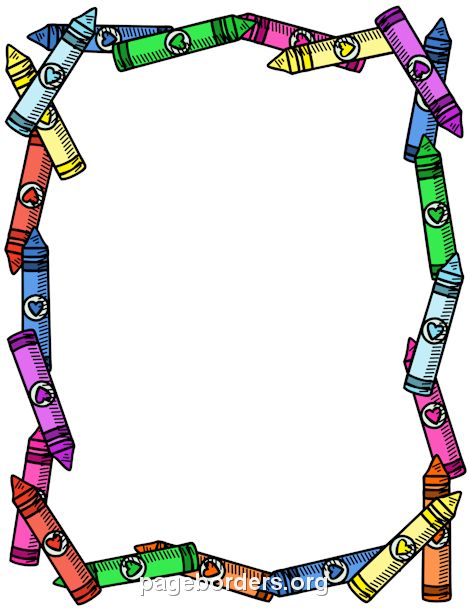 Dear Parents and Students, I would like to welcome both you and your child to the start of the 2020-2021 school year.  I hope you have had a great summer and are ready to get back and learn!  I look forward to meeting you.  I am confident you will have a fantastic year at Sawmill! You can access the updated supply list on my teacher website.  Additionally, I am requesting that your child bring in the following items: Headphones Bingo Dot Markers-any four colors 2 Wallet sized photos All materials should have your child’s first and last name on them. If at any time you should have any questions or concerns, please do not hesitate to email me at aclinard@commack.k12.ny.us or call 631-858-3650.  I anticipate a productive and wonderful year with you and your child! Warmly, Mrs. Clinard 